Europe, 1500 AD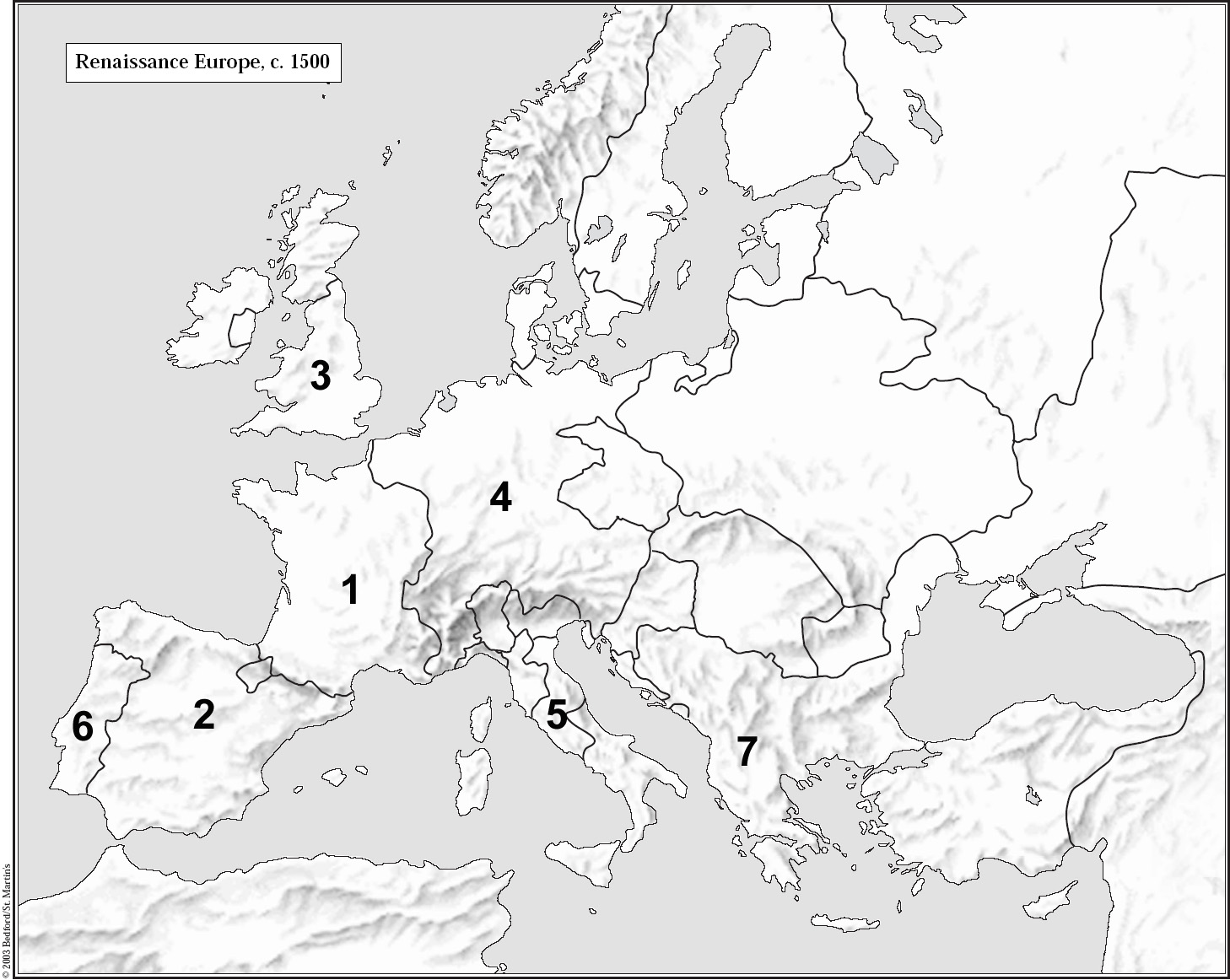 